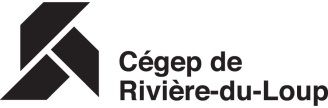 FORMULAIRE DE PRÉSENTATION D'UN PROJET DE RECHERCHEAVEC DES ÊTRES HUMAINS *Formulaire inspiré de celui de l’Université du Québec à Rimouskihttp://www.uqar.ca/recherche-ethique/demande-certification-humains/A. Nom du chercheur principal :Département :Statut :B. Nom des co-chercheurs (s'il y a eu) :B. Nom des co-chercheurs (s'il y a eu) :B. Nom des co-chercheurs (s'il y a eu) :C. Titre du projet de recherche :C. Titre du projet de recherche :C. Titre du projet de recherche :C. Titre du projet de recherche :D. S'agit-il d'une version révisée d'un projet déjà soumis au Comité d'éthique de la recherche portant sur des sujets humainsOui         Non     Si oui, expliquez.D. S'agit-il d'une version révisée d'un projet déjà soumis au Comité d'éthique de la recherche portant sur des sujets humainsOui         Non     Si oui, expliquez.D. S'agit-il d'une version révisée d'un projet déjà soumis au Comité d'éthique de la recherche portant sur des sujets humainsOui         Non     Si oui, expliquez.D. S'agit-il d'une version révisée d'un projet déjà soumis au Comité d'éthique de la recherche portant sur des sujets humainsOui         Non     Si oui, expliquez.E. Dates approximatives de la durée du projet et de l'intervention auprès des participants à la recherche :E. Dates approximatives de la durée du projet et de l'intervention auprès des participants à la recherche :E. Dates approximatives de la durée du projet et de l'intervention auprès des participants à la recherche :E. Dates approximatives de la durée du projet et de l'intervention auprès des participants à la recherche :Durée du projet :                            de :                              à :Durée du projet :                            de :                              à :Durée du projet :                            de :                              à :Durée du projet :                            de :                              à :Durée de l'intervention :                  de :                            Durée de l'intervention :                  de :                                    à :        à :F. Soutien financier :F. Soutien financier :Oui     Non     Si oui, donnez le nom de l'organisme ou de la source de financement.Si oui, donnez le nom de l'organisme ou de la source de financement.G. Votre projet a-t-il été soumis à un autre comité d'éthique de la recherche?G. Votre projet a-t-il été soumis à un autre comité d'éthique de la recherche?Oui     Non     Dans l'affirmative a t-il été accepté ou refusé? Si refusé, expliquez les raisons du refus.Dans l'affirmative a t-il été accepté ou refusé? Si refusé, expliquez les raisons du refus.H. La recherche se déroulera-t-elle dans une autre province que le Québec ou dans un autre pays que le Canada?H. La recherche se déroulera-t-elle dans une autre province que le Québec ou dans un autre pays que le Canada?Oui     Non     Si oui, le(s)quel(s).Si oui, le(s)quel(s). 1.Dites :Dites : 1. 1.a)Quelles sont les caractéristiques des participants à la recherche (nombre, âge, sexe, étudiants-es, enfants, personnel d'entreprise, etc.) ?b)Où et comment seront-ils recrutés ? Si le recrutement de personne à personne est utilisé (par téléphone ou en personne), décrivez le protocole avec précision. Si les participants sont payés ou doivent recevoir quelques autres formes de rétribution, donnez les détails.c)Est-ce que le projet fait appel à des personnes mineures ou déclarées inaptes ? Si oui, expliquez. 2.Donnez une brève description de la nature du projet dans une langue non-technique.Donnez une brève description de la nature du projet dans une langue non-technique. 3.Expliquez, avec précision, ce qui sera demandé à chaque participant (lieu de l'enquête, stimuli, matériel, tâches, instructions, tests, questionnaires, entrevues, nombre de séances et temps requis). Prenez soin de mentionner si vous recourez à des méthodes visant à tromper le sujet, etc. (Si vous utilisez des tests, questionnaires ou formats d'entrevues, annexez une copie.Expliquez, avec précision, ce qui sera demandé à chaque participant (lieu de l'enquête, stimuli, matériel, tâches, instructions, tests, questionnaires, entrevues, nombre de séances et temps requis). Prenez soin de mentionner si vous recourez à des méthodes visant à tromper le sujet, etc. (Si vous utilisez des tests, questionnaires ou formats d'entrevues, annexez une copie. 4.Identifiez tous risques ou bénéfices prévisibles eu égard aux participants ou à leurs proches. Si certains risques sont prévisibles, sont-ils réellement nécessaires ? Quelles précautions seront prises en vue de minimiser ces risques et de contrer toutes réactions adverses susceptibles de s'y produire ?Identifiez tous risques ou bénéfices prévisibles eu égard aux participants ou à leurs proches. Si certains risques sont prévisibles, sont-ils réellement nécessaires ? Quelles précautions seront prises en vue de minimiser ces risques et de contrer toutes réactions adverses susceptibles de s'y produire ? 5.Le devoir de consentement éclairé est un principe incontournable en ce qui a trait au respect des droits des personnes/ participant humain à des recherches. Les participants potentiels doivent normalement être informés de la nature et des objectifs de la recherche, ainsi que de tous risques inhérents au projet, et ce, avant qu'ils s'y impliquent. Leur consentement doit être donné librement, en toute connaissance de cause et avant leur participation. Ils doivent être avertis qu'ils sont libres de se retirer de l'enquête à tout moment. Dans les cas où toute la vérité sur le projet ne peut être révélée ou expliquée aux participants, le chercheur/requérant doit démontré que les exigences de la politique du Cégep de Rivière-du-Loup seront satisfaites.Le devoir de consentement éclairé est un principe incontournable en ce qui a trait au respect des droits des personnes/ participant humain à des recherches. Les participants potentiels doivent normalement être informés de la nature et des objectifs de la recherche, ainsi que de tous risques inhérents au projet, et ce, avant qu'ils s'y impliquent. Leur consentement doit être donné librement, en toute connaissance de cause et avant leur participation. Ils doivent être avertis qu'ils sont libres de se retirer de l'enquête à tout moment. Dans les cas où toute la vérité sur le projet ne peut être révélée ou expliquée aux participants, le chercheur/requérant doit démontré que les exigences de la politique du Cégep de Rivière-du-Loup seront satisfaites.Le devoir de consentement éclairé est un principe incontournable en ce qui a trait au respect des droits des personnes/ participant humain à des recherches. Les participants potentiels doivent normalement être informés de la nature et des objectifs de la recherche, ainsi que de tous risques inhérents au projet, et ce, avant qu'ils s'y impliquent. Leur consentement doit être donné librement, en toute connaissance de cause et avant leur participation. Ils doivent être avertis qu'ils sont libres de se retirer de l'enquête à tout moment. Dans les cas où toute la vérité sur le projet ne peut être révélée ou expliquée aux participants, le chercheur/requérant doit démontré que les exigences de la politique du Cégep de Rivière-du-Loup seront satisfaites.a)Des explications complètes sur la nature de la recherche seront-elles fournies aux participants avant l'obtention de leur consentement?Des explications complètes sur la nature de la recherche seront-elles fournies aux participants avant l'obtention de leur consentement?a)a)Oui     Non     b)Aurez-vous recours à des consentements substituts (ex. : dans le cas d'enfants ou d'adultes déclarés inaptes) ?Aurez-vous recours à des consentements substituts (ex. : dans le cas d'enfants ou d'adultes déclarés inaptes) ?b)b)Oui     Non     b)b)Si oui, expliquez qui donnera le consentement et comment le droit des participants ou le refus de participer sera protégé ?Si oui, expliquez qui donnera le consentement et comment le droit des participants ou le refus de participer sera protégé ?c)Votre formulaire de consentement éclairé est-il inclus dans votre demande ?Votre formulaire de consentement éclairé est-il inclus dans votre demande ?c)c)Oui     Non     c)c)Dans le cas où un consentement éclairé dûment signé n'est pas utilisé, expliquez comment le consentement éclairé sera obtenu ?Dans le cas où un consentement éclairé dûment signé n'est pas utilisé, expliquez comment le consentement éclairé sera obtenu ?d)Les institutions et les individus participants demeureront-ils anonymes et les données resteront-elles confidentielles ?Les institutions et les individus participants demeureront-ils anonymes et les données resteront-elles confidentielles ?d)d)Oui     Non     d)d)Si oui, expliquez comment; si non, comment obtiendrez-vous leur permission ?Si oui, expliquez comment; si non, comment obtiendrez-vous leur permission ?d)Ou, sous quel format et pour combien de temps les données obtenues seront-elles conservées ?Ou, sous quel format et pour combien de temps les données obtenues seront-elles conservées ? 6.Que direz-vous aux participants à la fin de la recherche? (L'utilisation d'exemples décrivant les buts et les résultats de la recherche, etc., facilitent généralement cette étape).S’ils le souhaitent, les participants seront informés des résultats finaux et des conclusions par courrier.Que direz-vous aux participants à la fin de la recherche? (L'utilisation d'exemples décrivant les buts et les résultats de la recherche, etc., facilitent généralement cette étape).S’ils le souhaitent, les participants seront informés des résultats finaux et des conclusions par courrier.Que direz-vous aux participants à la fin de la recherche? (L'utilisation d'exemples décrivant les buts et les résultats de la recherche, etc., facilitent généralement cette étape).S’ils le souhaitent, les participants seront informés des résultats finaux et des conclusions par courrier.7.Y a-t-il autres choses que nous devrions savoir dans l'examen de votre demande ?J'ai examiné les principes et recommandations apparaissant ci-haut, ainsi que la Politique d'éthique de la recherche avec des êtres humains. Je déclare, au meilleur de ma connaissance, que ce projet de recherche y est conforme. Je m'engage par la présente à avertir le Comité d'éthique de la recherche avec des êtres humains, si j'apporte des changements majeurs à ce projet et au protocole impliquant des participants humains. Je m'engage également à informer le Comité d'éthique de la recherche avec des êtres humains si quelques risques non prévus dans ce projet se présentaient en cours de recherche. Dans un tel cas, la recherche sera interrompue afin de permettre une évaluation des risques encourus qui détermineront l'arrêt ou la poursuite du projet.J'ai examiné les principes et recommandations apparaissant ci-haut, ainsi que la Politique d'éthique de la recherche avec des êtres humains. Je déclare, au meilleur de ma connaissance, que ce projet de recherche y est conforme. Je m'engage par la présente à avertir le Comité d'éthique de la recherche avec des êtres humains, si j'apporte des changements majeurs à ce projet et au protocole impliquant des participants humains. Je m'engage également à informer le Comité d'éthique de la recherche avec des êtres humains si quelques risques non prévus dans ce projet se présentaient en cours de recherche. Dans un tel cas, la recherche sera interrompue afin de permettre une évaluation des risques encourus qui détermineront l'arrêt ou la poursuite du projet.J'ai examiné les principes et recommandations apparaissant ci-haut, ainsi que la Politique d'éthique de la recherche avec des êtres humains. Je déclare, au meilleur de ma connaissance, que ce projet de recherche y est conforme. Je m'engage par la présente à avertir le Comité d'éthique de la recherche avec des êtres humains, si j'apporte des changements majeurs à ce projet et au protocole impliquant des participants humains. Je m'engage également à informer le Comité d'éthique de la recherche avec des êtres humains si quelques risques non prévus dans ce projet se présentaient en cours de recherche. Dans un tel cas, la recherche sera interrompue afin de permettre une évaluation des risques encourus qui détermineront l'arrêt ou la poursuite du projet.J'ai examiné les principes et recommandations apparaissant ci-haut, ainsi que la Politique d'éthique de la recherche avec des êtres humains. Je déclare, au meilleur de ma connaissance, que ce projet de recherche y est conforme. Je m'engage par la présente à avertir le Comité d'éthique de la recherche avec des êtres humains, si j'apporte des changements majeurs à ce projet et au protocole impliquant des participants humains. Je m'engage également à informer le Comité d'éthique de la recherche avec des êtres humains si quelques risques non prévus dans ce projet se présentaient en cours de recherche. Dans un tel cas, la recherche sera interrompue afin de permettre une évaluation des risques encourus qui détermineront l'arrêt ou la poursuite du projet.J'ai examiné les principes et recommandations apparaissant ci-haut, ainsi que la Politique d'éthique de la recherche avec des êtres humains. Je déclare, au meilleur de ma connaissance, que ce projet de recherche y est conforme. Je m'engage par la présente à avertir le Comité d'éthique de la recherche avec des êtres humains, si j'apporte des changements majeurs à ce projet et au protocole impliquant des participants humains. Je m'engage également à informer le Comité d'éthique de la recherche avec des êtres humains si quelques risques non prévus dans ce projet se présentaient en cours de recherche. Dans un tel cas, la recherche sera interrompue afin de permettre une évaluation des risques encourus qui détermineront l'arrêt ou la poursuite du projet.J'ai examiné les principes et recommandations apparaissant ci-haut, ainsi que la Politique d'éthique de la recherche avec des êtres humains. Je déclare, au meilleur de ma connaissance, que ce projet de recherche y est conforme. Je m'engage par la présente à avertir le Comité d'éthique de la recherche avec des êtres humains, si j'apporte des changements majeurs à ce projet et au protocole impliquant des participants humains. Je m'engage également à informer le Comité d'éthique de la recherche avec des êtres humains si quelques risques non prévus dans ce projet se présentaient en cours de recherche. Dans un tel cas, la recherche sera interrompue afin de permettre une évaluation des risques encourus qui détermineront l'arrêt ou la poursuite du projet.J'ai examiné les principes et recommandations apparaissant ci-haut, ainsi que la Politique d'éthique de la recherche avec des êtres humains. Je déclare, au meilleur de ma connaissance, que ce projet de recherche y est conforme. Je m'engage par la présente à avertir le Comité d'éthique de la recherche avec des êtres humains, si j'apporte des changements majeurs à ce projet et au protocole impliquant des participants humains. Je m'engage également à informer le Comité d'éthique de la recherche avec des êtres humains si quelques risques non prévus dans ce projet se présentaient en cours de recherche. Dans un tel cas, la recherche sera interrompue afin de permettre une évaluation des risques encourus qui détermineront l'arrêt ou la poursuite du projet.J'ai examiné les principes et recommandations apparaissant ci-haut, ainsi que la Politique d'éthique de la recherche avec des êtres humains. Je déclare, au meilleur de ma connaissance, que ce projet de recherche y est conforme. Je m'engage par la présente à avertir le Comité d'éthique de la recherche avec des êtres humains, si j'apporte des changements majeurs à ce projet et au protocole impliquant des participants humains. Je m'engage également à informer le Comité d'éthique de la recherche avec des êtres humains si quelques risques non prévus dans ce projet se présentaient en cours de recherche. Dans un tel cas, la recherche sera interrompue afin de permettre une évaluation des risques encourus qui détermineront l'arrêt ou la poursuite du projet.J'ai examiné les principes et recommandations apparaissant ci-haut, ainsi que la Politique d'éthique de la recherche avec des êtres humains. Je déclare, au meilleur de ma connaissance, que ce projet de recherche y est conforme. Je m'engage par la présente à avertir le Comité d'éthique de la recherche avec des êtres humains, si j'apporte des changements majeurs à ce projet et au protocole impliquant des participants humains. Je m'engage également à informer le Comité d'éthique de la recherche avec des êtres humains si quelques risques non prévus dans ce projet se présentaient en cours de recherche. Dans un tel cas, la recherche sera interrompue afin de permettre une évaluation des risques encourus qui détermineront l'arrêt ou la poursuite du projet.J'ai examiné les principes et recommandations apparaissant ci-haut, ainsi que la Politique d'éthique de la recherche avec des êtres humains. Je déclare, au meilleur de ma connaissance, que ce projet de recherche y est conforme. Je m'engage par la présente à avertir le Comité d'éthique de la recherche avec des êtres humains, si j'apporte des changements majeurs à ce projet et au protocole impliquant des participants humains. Je m'engage également à informer le Comité d'éthique de la recherche avec des êtres humains si quelques risques non prévus dans ce projet se présentaient en cours de recherche. Dans un tel cas, la recherche sera interrompue afin de permettre une évaluation des risques encourus qui détermineront l'arrêt ou la poursuite du projet.EN FOI DE QUOI, j'ai signé àEN FOI DE QUOI, j'ai signé àleSignature du chercheur principalSignature du chercheur principalDateDateDateDate